Quiz: “Introduction to Montessori Philosophy and Materials” Parent Education VideoWe ask all CCM parents to watch the video, Introduction to Montessori Philosophy and Materials, and complete the quiz below. This video helps parents understand the philosophy and materials that Dr. Maria Montessori developed, which is part of our school's philosophy. This is a one-time requirement for all CCM parents, and we are grateful for your participation in your child's education.Instructions: Please complete and return to CCM: Either scan and email to Kids@ColoradoMontessori.com or fax to us at 303-423-6469. This will complete the application process for your child.Your Name: ______________________________Student Name: ____________________________In a Montessori classroom, a teacher may be sitting and observing or working with just one ___________.Children seem unusually independent and _____________.There is an emphasis on cooperation and ____________  ____________.The materials are carefully designed so that the children can identify when they have made an __________ and correct it on their own.____ of the children’s senses are used in the educational process.A unique aspect of the ____________ method is that it is internationally used.There are five curriculum areas in Montessori: Practical LifeSensorialLanguage______Cultural (including Bible).Montessori materials are ___________ so that each activity has an orderly and logical process to follow. This allows children to organize their thoughts and problem-solving skills, and absorb things through their senses.The teacher is referred to as a _________. Respecting a child’s desire to be ______________ is a cornerstone of Montessori philosophy. Many activities in a Montessori classroom focus on developing a child’s ______ and large motor skills and hand-eye coordination. Caring for the environment is the responsibility of ______ child. Practical Life activities include:PouringPolishingHandwashingDressing framesSpooning Walking the _____.  Dr. Maria Montessori was one of the first early childhood educators who discovered that children learn best through ____ - __ activities. She believed children need to move ______ throughout the environment and investigate whatever interests them. She insisted that the classroom be ______ - _____ and beautiful.  Sensorial activities refine the senses and include Knobbed cylindersPink ______Red rodsColor boxesKnobless cylindersConstructive trianglesBinomial cubes Sound cylindersBellsTouch boardsTasting jarsSmelling bottles. Building auditory skills is an integral part of the Montessori curriculum. Emphasis is on the ______ rather than the names of the letters. Language tools include:Sound gamesSandpaper ________Moveable alphabetMetal insetsHandwriting practicePhonogramsReading. Dr. Montessori referred to a magic moment where language skills come together in the child’s mind and they can read. Montessori students often tell people that they taught _________________ to read.  As the child becomes more comfortable with each material, the concept of numbers becomes more abstract. Math activities give the child a rich math experience, and include:Number ____Cards and countersGolden and color-coded beadsStamp gameFraction circles. Montessori is built on a philosophy of respect of ____ cultures. The Montessori cultural curriculum covers ____, history, science, and music.  Children learn to ________________ their world. The Montessori curriculum emphasizes the idea of _____. The Montessori method has been tested and revised for more than a __________. All children have a natural ______ of learning. The Montessori classroom ________ that love of learning and gives children the confidence to take on the challenges that life presents to them.Any comments about the video, quiz, or our school?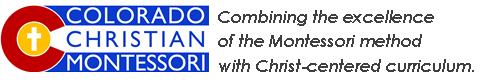 9701 W. 50th Ave, Wheat Ridge CO 80033 | ColoradoMontessori.com
303-942-8014 | 303-423-6469 FAX | kids@coloradomontessori.com